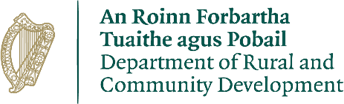 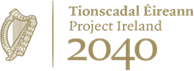 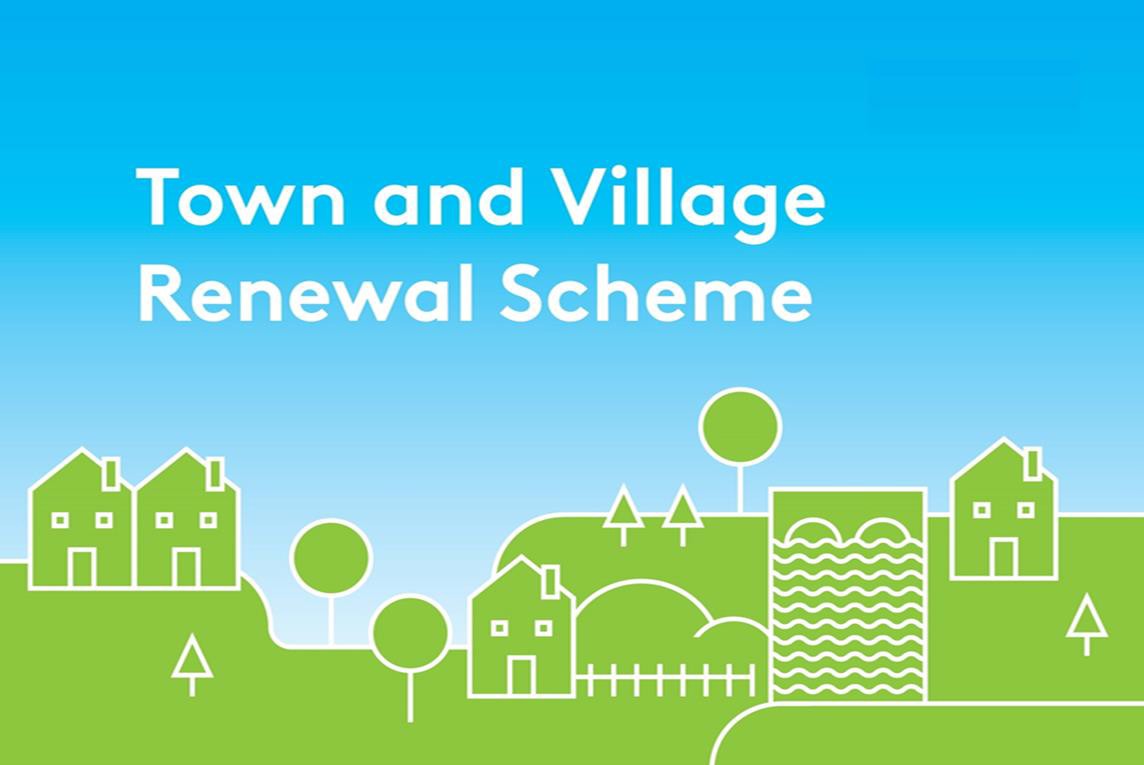 Clár na nÁbharRéamhráTugadh an Scéim Athnuachana Bailte agus Sráidbhailte isteach sa bhliain 2016 agus tá sé ar cheann amháin de shraith bearta tacaíochta atá leagtha amach chun bailte agus sráidbhailte tuaithe a athbheochan ar fud na hÉireann.Tá an tionscadal á mhaoiniú faoi Thionscadal Éireann 2040 mar chuid de “Todhchaí Cheantair Thuaithe na hÉireann– Beartas Forbartha Tuaithe na hÉireann 2021-2025.”Trí Thodhchaí Cheantair Thuaithe na hÉireann, déanfar níos mó infheistíochta i mbonneagar cianoibre i dtreo na bliana 2025 chun deis a chur ar fáil do dhaoine maireachtáil i bpobail thuaithe agus a n-uaillmhianta gairme a leanúint ag an am céanna. Chomh maith leis sin, leanfar d’infheistíocht a dhéanamh chun tacú le maireachtáil i lár ár mbailte. Cinnteoidh sé go ndéanfar infheistíocht trasrialtais chun tacú le bailte agus sráidbhailte tuaithe mar mhoil i leith gníomhaíocht gheilleagrach agus shóisialta.D’fhoilsigh an Rialtas Tús Áite ag Lár an Bhaile – Cur Chuige Beartais do Bhailte na hÉireann, le gairid. Is beartas uile-Rialtais é seo agus tá sé mar aidhm leis dul i ngleic le foilmhe agus dearóiliú agus borradh a chur faoi láir bhailte. Buntacaítear an Beartas seo le leibhéil shuntasacha d’infheistíocht phoiblí atá scaipthe ar fud scéimeanna tábhachtacha an Rialtais, ar scéim amháin dá leithéid is ea an Scéim Athnuachana Bailte agus Sráidbhailte.Ó seoladh an Scéim Athnuachana Bailte agus Sráidbhailte in 2016, leithdháileadh breis agus €113 milliún ar níos mó ná 1,400 tionscadal ar fud na hÉireann. Tríd an Scéim, tacaíodh le bailte agus sráidbhailte fud fad na tíre.I Scéim na bliana 2022, leagfar béim ar leith ar thionscadail trína dtacófar le foirgnimh agus láithreacha folmha agus tréigthe a chur in úsáid arís mar spásanna ilfheidhme. Is ag an leibhéal méadaithe céanna, €500,000, a bheidh an deontas uasta a chuirfear ar fáil in 2022 chun tionscadail de scála breise a cheadú chun maoiniú a fháil.An Scéim Athnuachana Bailte agus Sráidbhailte 2022Tríd an Scéim Athnuachana Bailte agus Sráidbhailte (TVRS), tacaítear le tionscadail chaipitil bheaga agus mheánacha ina gcuirtear le timpeallacht láir bhailte nó sráidbhailte. Is ó €20,000 go €500,000 a bheidh an maoiniú deontais do thionscadail.I Scéim na bliana 2022, leagfar béim ar leith ar thionscadail trína dtacófar le foirgnimh agus láithreacha folmha agus tréigthe a chur in úsáid arís mar spásanna ilfheidhme i gcomhréir leis na cuspóirí in “Todhchaí Cheantair Thuaithe na hÉireann – Beartas Forbartha Tuaithe na hÉireann 2021-2025” Tríd an Scéim Athnuachana Bailte agus Sráidbhailte, tacófar leis na cuspóirí sin agus spreagfar níos mó daoine muinín a bheith acu filleadh ar láir bhailte agus sráidbhailte chun obair agus siopadóireacht a dhéanamh agus buaileadh lena chéile.Leibhéil DeontaisIs é €20,000 an deontas íosta atá ar fáil do Scéim na bliana 2022. Is é €500,000 an leibhéal uasta de mhaoiniú deontais atá ar fáil i leith iarratas amháin ó gach aon Údarás Áitiúil. Beidh uasmhéid de €250,000 i bhfeidhm i ndáil le 5 iarratas.Ardaíodh an leibhéal uasta a chuirtear ar fáil chuig €500,000 i scéim na bliana 2021 agus táthar ag coinneáil leis don bhliain 2022 d’fhonn an scéim a ailíniú leis na cineálacha tionscadail agus an leibhéal uaillmhéine a aithnítear in “Todhchaí Cheantair Thuaithe na hÉireann”. Tacófar le líon teoranta de na tionscadail seo atá ar scála níos mó sa bhliain 2022. Tá sé i gceist go nginfear tionchair dhearfacha shuntasacha as tionscadail dá leithéid. Táthar ag súil go dtiocfaidh méadú ar líon na dtionscadal atá ar scála níos mó a dtacófar leo i dtreo na bliana 2025.An Beart um Fhoirgnimh a CheannachMar aitheantas ar an ngá práinneach atá le láir bhailte a chlaochlú agus a athnuachan, tá beart nua chun foirgnimh thréigthe nó fholmha a cheannach láithreach d’fhonn na tionscadail seo a úsáid chun críocha bailte a athnuachan i gcomhréir le haidhmeanna an TVRS, á thabhairt isteach i mbliana. Beidh an Beart um Fhoirgnimh a Cheannach ina chuid de struchtúr uileghabhálach den Scéim Athnuachana Bailte agus Sráidbhailte.Ní mór foirgnimh a cheannaítear faoin mBeart seo a úsáid mar spásanna pobail ilfheidhme. Ní bheidh an Beart seo ar fáil chun iarratas a dhéanamh ina leith agus a tharraingt anuas ach amháin sa bhliain 2022. Ní thabharfar aon ghealltanais ar aghaidh sa bhliain 2023. Chomh maith leis sin, ní mór don údarás áitiúil an méid a leanas a chur de cheangal air féin:Beidh an foirgneamh mar bhunús d’iarratas faoi TVRS 2023 nó 2024 nóBeifear i mbun an foirgneamh a fhorbairt chun críocha athnuachana bailte trí acmhainní an údaráis áitiúil féin nó trí shruth maoinithe poiblí ábhartha eile faoi dheireadh na bliana 2024.Mura gcomhlíontar an riachtanas seo, ní mór an maoiniú ar fad a chur ar ais chuig an DRCD.D’fhéadfadh údaráis áitiúla suas le 2 fhoirgneamh fholmha nó thréigthe a cheannach i gcás inar féidir an maoiniú a tharraingt anuas agus a chur i gcrích sa bhliain 2022. Is é €400,000 an maoiniú iomlán atá ar fáil in aghaidh an Údaráis Áitiúil faoin mbeart seo.Is féidir leis an Údarás Áitiúil an maoiniú a tharraingt anuas nuair is féidir fianaise a chur ar fáil go bhfuil ‘díolachán comhaontaithe’ ar an bhfoirgneamh gur aistríodh an maoiniú ar fad ón Údarás Áitiúil chun é a cheannach. Mura gcuirtear an díolachán comhaontaithe i gcrích go hiomlán ina dhiaidh sin, ní mór an t-airgead ar fad a chur ar ais chuig an DRCD.Níl ach luach ceannaigh an fhoirgnimh incháilithe do mhaoiniú. Níl costais idirbhirt eile a bhaineann leis an gceannachán incháilithe. I bhfianaise na gcostas a bhaineann leis an gceannachán a bhfuil an t-údarás áitiúil ag tabhairt faoi, maoineofar 100% den chostas ceannacháin suas leis an teorainn uasta de €400,000 in aghaidh an údaráis áitiúil.Chun maoiniú a tharraingt anuas, beidh an méid seo a leanas ag teastáil ó údaráis áitiúla:Tuarascáil neamhspleách measúnóra ina ndearbhaítear luach an fhoirgnimhTuarascáil Chigireachta Foirgnimh/ Suirbhéireacht FoirgnimhCruthúnas gur comhaontaíodh an ceannach sa dlíCruthúnas gur aistríodh an t-airgead ón Údarás ÁitiúilNí mór an méid thuas a chur isteach chuig an Roinn faoin 11 Samhain 2022. I gcás nach féidir an méid seo a chur isteach, cuirfear an maoiniú as feidhm.Ba chóir iarratais maidir leis an mBeart um Fhoirgnimh a Cheannach a dhéanamh ar an bhfoirm iarratais ar leith don Bheart um Fhoirgnimh a Cheannach.Tá maoiniú suas le €400,000 de réir ráta cabhraigh 100% ar fáil faoin mBeart seo.An Beart Forbartha TionscadailTá an Beart Forbartha Tionscadail (suas le €50,000) á chur san áireamh arís i mbliana, agus is féidir le hÚdaráis Áitiúla 2 iarratas a chur isteach faoin mbeart an uair seo.Tá an Beart Forbartha Tionscadail cosúil le tionscadail Chatagóir 2 faoin gCiste um Athghiniúint agus Forbairt Tuaithe (RRDF). Is é an aidhm atá leis an mBeart seo cuidiú le hÚdaráis Áitiúla cur le píblíne de thionscadail shuntasacha agus dhea-fhorbartha a bhféadfaí iad a chur chun cinn i dtreo chéim na tógála ina dhiaidh sin, faoi réir maoiniú breise bheith ar fáil. Tá sé beartaithe go mbeadh an méid seo a leanas i gceist leis na hiarratais:Costais forbartha do thionscadal straitéiseach amháin atá ar scála mór, in aghaidh gach iarratais, a bhféadfaí é a chur chun cinn ina dhiaidh sin le maoiniú ón TVRS e.g. dearadh mionsonraithe, ullmhúchán i leith na pleanála agus/nó an tsoláthair, measúnú cuí etc.Maoiniú suas le €50,000 de réir ráta cabhraigh 90%Ba chóir d’aon Údarás Áitiúil gan ach 2 thogra ar a mhéad a chur isteach (méadaithe ó cheann amháin anuraidh)Trí cheadú a fháil ar mhaoiniú faoin gcatagóir seo, ní dearbhú uathoibríoch é go bhfaighfear tacaíocht amach anseo faoin TVRS chun an tionscadal atá ag teacht chun cinn a sheachadadh – beidh sé riachtanach na tionscadail a thiocfaidh dá bharr a chur isteach mar is gnách faoin bpróiseas iomaíoch TVRS.Tá maoiniú suas le €50,000 de réir ráta cabhraigh 90% ar fáil faoin mbeart seo.An Beart um Scéim MargaíochtaTá Beart nua um Scéim Margaíochta (suas le €50,000) á thabhairt isteach, ar bhonn trialach, chun maoiniú a chur ar fáil d’fheachtais mhargaíochta atá dírithe ar chianoibrithe agus cumas soghluaiste a mhealladh chuig contaetha ar leith, i gcomhréir leis na gealltanais a thugtar faoi Thodhchaí Cheantair Thuaithe na hÉireann.Tabharfar cead do gach aon údarás áitiúil iarratas amháin ar mhaoiniú suas le €50,000 a chur isteach. Déanfar leithdháiltí deontais bunaithe ar chaighdeán na n-iarratas a fhaightear.Ní mór iarratais faoin mbeart seo a chur isteach ar an bhfoirm iarratais don Bheart um Scéim Margaíochta ina mionsonraítear:Na saoráidí cianoibre atá ar fáil ar fud an chontaeAn bealach ina gcuirfear an Feachtas i bhfeidhmNa cuspóirí agus an phríomhtheachtaireacht atá leis an bhfeachtas atá beartaitheTá maoiniú suas le €50,000 de réir ráta cabhraigh 90% ar fáil faoin mbeart seo.Catagóirí na mBailteBeidh scéim na bliana 2022 dírithe ar dhá chatagóir de Bhailte/Sráidbhailte de réir mar a leanas: Catagóir 1:	Bailte agus sráidbhailte a bhfuil daonra suas le 5,000 duine iontu.Catagóir 2:	Bailte agus sráidbhailte a bhfuil daonra idir 5,001 agus 10,000 duine iontu.D’fhéadfadh bailte níos mó a bhfuil daonra suas le 15,000 duine iontu bheith incháilithe i gcás ina bhfuil an t-iarratas ar ardchaighdeán agus ina leagtar amach géarghá le hinfheistíocht, luach maith ar airgead agus torthaí dearfacha a mbeidh éifeacht shuntasach acu ar an mbaile.Is é príomhchúram na scéime sráidbhailte agus bailte a bhfuil daonra suas le 5,000 duine iontu (Catagóir 1). Gheobhaidh na bailte/sráidbhailte seo ar a laghad 60% den mhaoiniú atá ar fáil.An Próiseas Iarratais, Measúnaithe agus CeadaitheTá an Scéim Athnuachana Bailte agus Sráidbhailte á maoiniú ag an Roinn Forbartha Tuaithe agus Pobail agus á riar trí na hÚdaráis Áitiúla.Is trí phróiseas iomaíoch a roghnófar tionscadail faoin Scéim don bhliain 2022. Agus na tionscadail a n-éireoidh leo á roghnú, tabharfaidh an Roinn aird ar fheidhmíocht an Údaráis Áitiúil go dtí seo maidir le tionscadail roimhe seo faoin scéim a chur i gcrích. D’fhéadfadh moilleanna iomarcacha maidir le tionscadal a chur i gcrích bheith ina gcúis le laghdú ar líon na dtionscadal a cheadófar i gcontae faoi Scéim na bliana 2022.An Beart um Fhoirgnimh a CheannachCeadaítear dhá iarratas a bhfuil comhluach uasta €400,000 leo faoin mBeart um Fhoirgnimh a Fháil. Is ag an Roinn a bheidh an roghnúchán deiridh i ndáil leis na tionscadail bunaithe ar na hiarratais a chuireann na hÚdaráis Áitiúla isteach.Beidh ar Údaráis Áitiúla an méid a leanas a chur isteach:Foirm iarratais ar leith i ndáil le gach aon fhoirgneamh.Tuarascáil neamhspleách measúnóra ina ndearbhaítear luach an fhoirgnimh.Ní mór iarratais a chur isteach faoi am dúnta gnó an 24 Meitheamh 2022. An Príomhbheart TVRSIs ag an Roinn a bheidh an roghnúchán deiridh i ndáil leis na tionscadail bunaithe ar na tograí a chuireann na hÚdaráis Áitiúla isteach.Beidh ar Údaráis Áitiúla an méid a leanas a chur isteach:Foirm Iarratais ar leith i ndáil le gach aon tionscadal.Bileog Forléargais maidir leis an Iarratas.Bileog Forléargais maidir le Léiriú Spéise.Faisnéis bhreise maidir le moil chianoibreFaisnéis bhreise maidir le hionaid phobail nuathógthaNí mór iarratais a chur isteach faoi am dúnta gnó an 22 Iúil 2022.Baineann na treoirlínte seo a leanas le próiseas iarratais na Príomhscéime, an Bhirt Forbartha Tionscadail agus an Bhirt Mhargaíochta:Beidh ar Údaráis Áitiúla fógraíocht a dhéanamh do léirithe spéise ó bhailte/sráidbhailte ina limistéar féin agus suas le 9 dtogra a roghnú chun iad a fhorbairt ina n-iarratais mhionsonraithe agus a chur isteach chuig an Roinn.Ní mór tabhairt faoi fhorbairt na dtograí seo i gcomhairle le leasanna pobail agus gnó áitiúla an bhaile/sráidbhaile. Beidh rannpháirtíocht leasanna pobail agus/nó gnó ina gné bhunriachtanach de na tionscadail a n-éiríonn leo. B’fhearr go n-aithneofaí na tionscadail mar chuid de mháistirphlean, nó plean atá cosúil leis, a cruthaíodh don bhaile nó sráidbhaile.Ní féidir ach aon iarratas amháin a chur isteach i ndáil le haon bhaile/sráidbhaile ar leith, lena n-áirítear bailte a d’fhéadfadh bheith faoi shainchúram níos mó ná Údarás Áitiúil amháin. Mar sin féin, d’fhéadfadh codanna éagsúla atá nasctha le chéile a chur san áireamh in aon iarratas ar leith chun tacú leis an mbaile/sráidbhaile a athnuachan.I gcás ina gcuirtear iarratas ar thionscadal i ndáil le baile/sráidbhaile isteach chun maoiniú a fháil faoin Scéim seo agus i gcás ina bhfuil sé ina ábhar in iarratas faoin gCiste um Athghiniúint agus Forbairt Tuaithe (RRDF) freisin, ní mór don Údarás Áitiúil míniú a thabhairt ar an réasúnaíocht atá leis an iarratas a chur isteach chuig an Scéim Athnuachana Bailte agus Sráidbhailte agus ar an mbealach ina bhfuil sé sin ceangailte leis an iarratas RRDF.Le linn na tionscadail ar fad a mheasúnú agus a cheadú, tabharfar aird ar líon cúinsí lena n-áirítear: ailíniú le “Todhchaí Cheantair Thuaithe na hÉireann”, tosaíochtaí na Roinne; an maoiniú atá ar fáil; réimse, meascán, caighdeán agus éifeacht na dtionscadal atá beartaithe; feidhmíocht na n-údarás áitiúil roimhe seo maidir le tionscadail a chur i gcrích; maoiniú a cuireadh ar fáil roimhe seo; agus ceisteanna ábhartha eile.Treoirlínte Tionscadail agus na Cineálacha Gníomhaíochtaí a dTacaítear leoTá an Scéim Athnuachana Bailte agus Sráidbhailte (TVRS) á maoiniú faoi Thionscadal Éireann 2040 mar chuid de Bheartas Forbartha Tuaithe na hÉireann 2021-2025 – Todhchaí Cheantair Thuaithe na hÉireann. Tríd an mBeartas seo, déanfar níos mó infheistíochta i mbonneagar cianoibre i dtreo na bliana 2025 chun deis a chur ar fáil do dhaoine maireachtáil i bpobail thuaithe agus a n-uaillmhianta gairme a leanúint ag an am céanna. I gcomhréir leis an mBeartas Tús Áite ag Lár an Bhaile déanfar infheistíocht ar bhonn leanúnach freisin chun tacú le maireachtáil i láir bhailte, dul i ngleic le dul i ngleic le foilmhe agus dearóiliú agus infheistíocht thras-Rialtais a chur chun cinn chun tacú le bailte agus sráidbhailte tuaithe mar mhoil i leith gníomhaíocht gheilleagrach agus shóisialta. I ndiaidh sheoladh Thodhchaí Cheantair Thuaithe na hÉireann, agus sheoladh an Bheartais Tús Áite ag Lár an Bhaile (TCF) ina dhiaidh sin, athdhíríodh cuspóirí an TVRS le go mbeadh siad ag teacht leis na gealltanais atá sna Beartais seo. Go háirithe, i Scéim na bliana 2022, tabharfar tús áite do dhul i ngleic le foilmhe i mbailte agus sráidbhailte, cianobair, agus tacú le maireachtáil i láir bhailte.Trí thionscadail athnuachana a chuidíonn lenár mbailte agus sráidbhailte a athbheochan, i gcomhréir leis an mBeartas Tús Áite ag Lár an Bhaile, trí athnuachan agus forbairt phleanáilte ar tríothu sin a spreagfar gníomhaíocht gheilleagrach agus líon níos mó custaiméirí, téitear i ngleic le foilmhe agus dearóiliú agus déanfar cinnte de go n-athúsáidfear foirgnimh oidhreachta agus foirgnimh eile atá ann cheana féin; ba chóir na tionscadail seo a aithint i máistirphleananna (nó pleananna atá cosúil leo) do bhailte agus sráidbhailte a fhorbraítear i gcomhar le pobal na háite, gnónna agus na páirtithe leasmhara eile atá sa bhaile nó sráidbhaile a dtabharfar tús áite dóibh.Chomh maith leis sin, tacófar le hidirghabhálacha eile dá dtagraítear in Todhchaí Cheantair Thuaithe na hÉireann ar nós spásanna glasa agus páirceanna, agus limistéir a chur chun cinn mar chinn scríbe do chianoibrithe.Leanfar le scála na dtionscadal atá le maoiniú a mhéadú arís i mbliana, agus ceadófar iarratais ina lorgaítear suas le €500,000.Faoi Scéim na bliana 2022, ní mór iarratas amháin ar a laghad a chur isteach ó Bhailte/Sráidbhaile nár ceadaíodh roimhe seo i leith maoiniú faoin Scéim le trí bliana anuas. Chomh maith leis sin, tabharfaidh an Roinn tús áite, nuair is féidir, do thograí i ndáil la bailte nó sráidbhailte nár chuir iarratas isteach go dtí seo, nó nár éirigh leo faoin scéim, faoi réir chaighdeán foriomlán an tionscadail.Ní mór go mbeadh tionscadail ina léiriú ar dhlúth-chomhoibriú idir pobail agus leasanna gnó ó thaobh na tionscadail atá beartaithe a leagan amach agus a chur i gcrích, agus ní mór go dtacódh an tÚdarás Áitiúil leo. Tabharfar tús áite do thograí a aithnítear i bpleananna do bhailte/sráidbhailte agus a fhorbraítear i gcomhar le páirtithe leasmhara áitiúla. Chomh maith leis sin, ní mór go mbeadh tograí comhsheasmhach leis an bPlean Forbartha Contae, An Plean Áitiúil Eacnamaíochta agus Pobail (LECP), scrúduithe sláinte baile, agus pleananna forbartha áitiúla eile atá ábhartha.Tá sé inmholta go mbeadh measúnaithe cuí, staidéir féidearthachta agus ceadanna pleanála (más gá) i bhfeidhm nó curtha chun cinn den chuid is mó sula gcuirtear iarratas ar thionscadal isteach. Murar cuireadh tús leo, moltar go gcoinneofaí an t-iarratas do bhlianta amach anseo nó d’fhéadfaí é a chur isteach faoin mBeart Forbartha Tionscadail.Níor chóir a chur isteach ach tograí ar féidir iad a chur i gcrích laistigh de chreat ama 18 mí.An Beart um Fhoirgnimh a CheannachCeadaítear dhá iarratas a bhfuil comhluach uasta €400,000 leo faoin mBeart um Fhoirgnimh a Cheannach chun foirgnimh fholmha agus thréigthe a cheannach lena bhforbairt mar shócmhainní pobail. Ní mór gach idirbheart dá leithéid a chríochnú chun maoiniú a tharraingt anuas sa bhliain 2022.Maoineofar an liosta táscach gníomhaíochtaí seo a leanas (ní liosta uileghabhálach é) faoi Phríomhscéim na bliana 2022.Tionscadail Tosaíochta A1Tionscadail in gcuirtear foirgnimh agus láithreáin fholmha agus thréigthe ar ais in úsáid mar spásanna ilfheidhme. Áirítear leis sin maoin a bhíodh faoi úinéireacht an stáit nach bhfuil á húsáid a thuilleadh agus a chuirtear ar fáil don phobal. Áirítear le húsáid ilfheidhme spásanna fiontraíochta, na healaíona, turasóireacht, moil óige agus feidhmeanna eile pobail.Tionscadail ina gcuirtear maoine folmha i Láir Bhailte ar ais in úsáid mar Mhoil Chianoibre. Áirítear leis sin freisin maoiniú chun athearraíocht a bhaint as foirgnimh pobail nó foirgnimh atá faoi úinéireacht phoiblí i láir bhailte nó sráidbhailte chun éascaíocht a dhéanamh ar chianobair. Beidh ar iarratasóirí a n-éiríonn leo agus a fhaigheann maoiniú do shaoráidí cianoibre ballraíocht trí bliana i Líonra Náisiúnta na Mol a chur de cheangal orthu féin.N.B. Má tá sé i gceist agat iarratas a dhéanamh ar mhaoiniú chun mol a bhunú (féach Aguisín 1 don treoir aicmithe mol) beidh ort ceisteanna sonracha eile a freagairt maidir le moil. Tá na ceisteanna seo leagtha amach lena chinntiú go bhfuil cás maith gnó i gceist leis an mol nua. Mar shampla, go bhfuil éileamh ar an mol nach bhfuil á chomhlíonadh, go mbeidh an mol inbhuanaithe, gur féidir na hoibreacha atá beartaithe a chur i gcrích agus go bhfuil siad laistigh de chumas na n-iarratasóirí lena mbaint amach in am agus faoin mbuiséad agus go bhfuil an mol oiriúnach do riachtanais na háite.Tionscadail Tosaíochta A2Tionscadail athnuachana a chuidíonn lenár mbailte agus sráidbhailte a athbheochan, i gcomhréir leis an mBeartas Tús Áite ag Lár an Bhaile, trí athnuachan agus forbairt phleanáilte ar tríothu sin a spreagfar gníomhaíocht gheilleagrach agus líon níos mó custaiméirí, dul i ngleic le foilmhe agus dearóiliú agus cinnte a dhéanamh de go n-athúsáidfear foirgnimh oidhreachta agus foirgnimh eile atá ann cheana féin; ba chóir na tionscadail seo a aithint i máistirphleananna (nó pleananna atá cosúil leo) a fhorbraítear i gcomhar le pobal na háite, gnónna agus na páirtithe leasmhara eile sa bhaile nó sráidbhaile.(Ní thacófar le tionscadail forbartha/feabhsaithe cosán toisc gur féidir iad seo a mhaoiniú go díreach trí Údaráis Áitiúla nó tríd an gClár Infheistíochta um Thaisteal Gníomhach.)Ionaid pobail nuathógtha (i gcás ina bhfuil riachtanas i mbaile nó sráidbhaile a aithnítear agus a leagtar amach go sonrach agus nach féidir é a shásamh le háitreabh atá ann cheana).(Ba chóir iarratas i leith oibreacha Athchóirithe / Athnuachana a dhéanamh ar ionaid pobail reatha faoi Chiste Infheistíochta um Ionaid Pobail an DRCD)Tionscadail chun páirceanna, pláis, spásanna bia poiblí allamuigh, spásanna glasa (lena n-áirítear cuibhrinn agus gairdíní pobail) agus spásanna/conláistí áineasa a fhorbairt  (lena n-áireofar saoráidí spóirt allamuigh ar nós páirceanna scátála, cúirteanna cispheile, cúirteanna leadóige, etc.) i láir bhailte le go mbeadh siad ina moil fuinniúla don phobal chun taitneamh a bhaint astu, agus chun an líon custaiméirí a mhéadú do ghnónna áitiúla. Ní bhreithneofar ach iarratais i leith maoiniú do mhaoine agus/nó tailte atá faoi úinéireacht nó tógtha ar léas phoiblí nó ag an bpobal. Ní mór go mbeadh na tionscadail lonnaithe i lár an bhaile nó an tsráidbhaile.(Tabhair ar aird, ní mór go mbeadh léasanna i ndáil le gach tionscadal i bhfeidhm ar feadh 15 bliana ar a laghad – féach na Coinníollacha i leith Maoiniú thíos)Feachtais mhargaíochta atá dírithe ar chianoibrithe agus cumas soghluaiste a mhealladh chuig an gcontae/réigiún; agus bailte/sráidbhailte ar leith a chur chun cinn chun custaiméirí agus/nó infheistíocht ghnó a mhealladh.Tionscadail Tosaíochta BTionscadail eile a bhféadfaí tacú leo ach a bhfuil tosaíocht níos lú acu faoi scéim na bliana 2022:Tionscadail chun tacú le haghaidheanna siopaí agus sráideanna i mbailte agus sráidbhailte lena n-áirítear múrphictiúir) a uasghrádú agus a fheabhsú. Spreagtar údaráis áitiúla chun dul i dteagmháil le húinéirí gnó agus maoine na háite chun iniúchadh a dhéanamh faoi mar is féidir dath agus fuinneamh a chur le príomhshráideanna trí tionscadail grúpa, agus forbairt a dhéanamh ar phláis agus spásanna bia poiblí allamuigh a fhorbairt de réir mar a fhoráiltear ina leith faoi Thosaíocht A2.Tionscadal ina dtacaítear leis an ngeilleagar oíche agus ina gcuirtear leis i gcomhréir leis na moltaí atá ag teacht chun cinn ón Tascfhórsa maidir leis an nGeilleagar Oíche.Sócmhainní oidhreachta e.g. iarsmalanna/nithe na háite is díol spéise do thurasóirí atá dírithe ar ghnéithe stairiúla an cheantair, láithreacha/foirgnimh oidhreachta, etc.) atá suite i mbailte agus sráidbhailte a fheabhsú, lena n-áirítear bearta éifeachtúlachta fuinnimh.Na Cineálacha Gníomhaíochtaí nach dTacófar leoNí thacófar leis na gníomhaíochtaí agus iarratais ar thionscadal seo a leanas. Liosta táscach de thionscadail neamh-incháilithe (ní liosta uileghabhálach é)I gcás ina bhfuil an tÚdarás Áitiúil eolach ar dheacrachtaí maidir leis na gcead pleanála cuí nó na ceadanna/léasanna eile atá riachtanach a fháil chun go bhféadfaí an tionscadal a chur i gcrích. Níor chóir togra a chur isteach má mheasann an tÚdarás Áitiúil go mbeidh moilleanna i gceist maidir leis na ceadanna / léas / pleanáil ábhartha a fháil.Ba chóir cosáin agus rotharbhealaí i mbailte agus sráidbhailte a mhaoiniú faoin gClár Infheistíochta um Thaisteal Gníomhach ón Údarás Náisiúnta Iompair agus níl siad incháilithe faoin Scéim Athnuachana Bailte agus Sráidbhailte 2022Tionscadail nach bhfuil lonnaithe laistigh de gharchomharsanacht baile nós sráidbhaile tuaithe.Tacaíocht d’fhiontar príobháideach aonair – is féidir glacadh le tionscadail ina gcuidítear le fiontair phríobháideacha laistigh de bhaile nó sráidbhaile.Tionscadail neamhchríochnaithe – is féidir glacadh le céimeanna de thionscadail, mar sin féin ní mór go mbeadh an tionscadal neamhspleách agus infheidhme ann féin le go measfaí é bheith incháilithe mar ‘chéim’ de thionscadal eile.Costais oibríochta leanúnacha.Oibreacha athchóirithe agus oibreacha eile in ionaid pobail agus clubanna spóirt, ach amháin sa chás gurb é an phríomhfheidhm atá leo athearraíocht a bhaint as saoráidí atá lonnaithe i láir bhailte nó sráidbhailte le haghaidh cianobair.(Ba chóir iarratas i leith oibreacha Athchóirithe / Athnuachana a dhéanamh ar ionaid pobail reatha faoi Chiste Infheistíochta um Ionaid Pobail an DRCD)Tionscadail chun moil chianoibre reatha agus Pointí Nasctha Leathanbhanda a fhorbairt mar chuid de Líonra Náisiúnta na Mol.Tionscadail nach féidir a thaispeáint ina leith gur tugadh faoi phróiseas comhairliúcháin chun tuairimí phobal agus ghnónna na háite a fháil amach.Tionscadail atá níos oiriúnaí i leith maoiniú faoi CLÁR, an Scéim Feabhsúcháin Áitiúil (LIS), an Scéim um Bonneagar Tuaithe Allamuigh (ORIS) nó an Ciste um Athghiniúint agus Forbairt Tuaithe (RRDF.)Maoiniú chun Pleananna Tús Áite ag Lár an Bhaile a fhorbairt. Beidh maoiniú ar leith ar fáil do phleananna dá leithéid faoin mBeartas Tús Áite ag Lár an Bhaile.An Leibhéal Deontais agus an Sceideal ÍocaíochtaIs é €17 milliún an buiséad táscach do na Príomhbhearta den Scéim Athnuachana Bailte agus Sráidbhailte. Tá an deontas uasta don phríomhscéim leagtha síos ag 90% den chostas iomlán atá le tionscadal faoin Scéim Athnuachana Bailte agus Sráidbhailte. Ní mór don Údarás Áitiúil agus/nó an pobal agus/nó ranníocaíochtaí Daonchairdiúla an 10% eile de mhaoiniú meaitseála a íoc – d’fhéadfadh sé sin bheith ina ranníocaíocht 5% in airgead tirim (an leibhéal íosta) agus ranníocaíocht chomhchineáil 5% (an leibhéal uasta).Maidir leis an mBeart um Fhoirgnimh a Cheannach, maoineofar 100% den chostas ceannaigh suas le teorainn uasta de €400,000 in aghaidh an údaráis áitiúil.An Líon IarratasIarrtar ar Údaráis Áitiúla suas le 11 iarratas a chur isteach (suas le €2.1 milliún in aghaidh an údaráis) faoi Scéim na bliana 2022 mar seo a leanas:Ní mór go mbainfeadh iarratas amháin le Bailte/Sráidbhailte nach bhfuair maoiniú sna trí bliana roimhe seo den Scéim Athnuachana Bailte & Sráidbhailte (Ní bhreithneofar maoiniú a fuarthas faoin mBeart Luathaithe 2020 chun na críocha seo).Ní mór do na tionscadail ar fad a mhaoinítear don Phríomhbheart bheith in ann tosú chomh luath is a dhéantar an ceadú a dheonú agus ní mór go mbeifí in ann an tionscadal a chur i gcrích laistigh de chreat ama réalaíoch i.e. laistigh de thréimhse idir 12 agus 18 mí. Ní mór an maoiniú ar fad don Bheart um Fhoirgnimh a Cheannach a tharraingt anuas faoin 11 Samhain 2022.7 Costais Údarás ÁitiúilIs é an dearcadh réamhshocraithe é go mbeidh na hoibreacha a bhfuiltear le tabhairt fúthu faoi réir ag próiseas iomaíoch tairisceana nó go mbeidh tarraingt anuas conartha faoi chreat-chomhaontú reatha i gceist. Ba chóir go mbeadh an próiseas soláthair i gcomhréir le Riachtanais Soláthair Poiblí an AE (Treoir 2014/24 AE) agus na Treoirlínte maidir le Soláthar Poiblí arna bhfoilsiú ag an Oifig um Sholáthar Rialtais.I gcás ina mbeartaítear go dtabharfadh an tÚdarás Áitiúil faoi sheirbhísí nó oibreacha go hinmheánach, ní mór miondealú ar na costais seo a chur san áireamh san fhoirm iarratais agus réasúnaíocht a chur ar fáil ina leith sin. I gcás ina gcuirtear costais foirne Údaráis Áitiúil san áireamh, ní mór go mbeidís comhréireach le costas foriomlán an tionscadail agus ní mór iad a aithint ag céim an iarratais. Ní mheasfar ach costais tuarastail i ndáil leis an am a caitheadh go díreach ar an tionscadal bheith incháilithe. Déanfar measúnú ar leibhéal chostais an Údaráis Áitiúil atá beartaithe ag céim an iarratais agus d’fhéadfadh sé go n-iarrfaí ar an Údarás Áitiúil costais dá leithéid a laghdú má mheastar iad a bheith iomarcach.Chomh maith leis sin, ní mór don Údarás Áitiúil an réasúntacht atá leis an gcostas a dhearbhú i.e. ní mór go mbeadh fianaise ag an Údarás Áitiúil ar an gcomhad tionscadail go bhfuil an costas a gearradh i gcomhréir leis an gcostas atá le conraitheoir seachtrach a fhostú, nó níos lú ná sin. Déanfar athbhreithniú ar an bhfianaise ag céim na cigireachta den tionscadal. Mura bhfuil an fhianaise seo ar an gcomhad, d’fhéadfaí an tsuim a gearradh a mheas a bheith neamh-incháilithe.8 Coinníollacha i leith MaoiniúMura gcomhlíontar na coinníollacha de réir mar atá leagtha amach nó mura gcomhlíontar aon choinníollacha eile a chomhaontaítear le linn an conradh a shocrú, d’fhéadfadh sé bheith riachtanach cuid den deontas nó an deontas ar fad a deonaíodh a aisíoc.Tá an caiteachas ar fad faoin Scéim Athnuachana Bailte agus Sráidbhailte faoi réir théarmaí an Chóid Chaiteachais Phoiblí http://publicspendingcode.per.gov.ie/. Tá na riachtanais seo a leanas infheidhme freisin;RiachtanaisBeifear ag súil go dtosófar agus go gcríochnófar tionscadail i gcomhréir leis na hamlínte a leagtar amach san Achoimre ar an Scéim a bhaineann le hábhar.D’fhéadfadh an Roinn maoiniú a leithdháileadh ar thionscadail faoin Scéim a chur as feidhm i gcás nach gcríochnaítear an tionscadal laistigh den am a sainíodh, agus i gcás nach bhfuil comhaontú sainráite na Roinne maidir le síneadh ama a chur leis an socrú maoinithe comhaontaithe roimh ré.Is ó bhuiséad caipitil na Roinne a chuirfear an maoiniú deontais ar fáil a cheadaítear don tionscadal. Ba chóir costais riaracháin agus/nó gairmiúla a bhaineann leis an tionscadal atá beartaithe, i gcás ina gceadaítear ina leith san Achoimre ar an Scéim, a choinneáil chomh híseal agus is féidir.Tá ranníocaíocht cistiú meaitseála ag teastáil de réir mar a leagtar amach san Achoimre ar an Scéim a bhaineann le hábhar. Tá ranníocaíocht 5% in airgead tirim ag teastáil. Beidh ar an deontaí dearbhú a chur ar fáil go bhfuil an ranníocaíocht in airgid tirim i bhfeidhm agus taifead a choinneáil maidir le foinse na ranníocaíochta in airgead tirim.Is féidir leis an bpobal Ranníocaíochtaí Comhchineáil, suas le 5% de chostas an tionscadail ar a mhéad, a chur ar fáil trí mhodhanna éagsúla, lena n-áirítear gléasra agus trealamh agus/nó obair dheonach etc. a chur ar fáil.Obair Dheonach: Más i gcruth obair Dheonach (i.e. obair neamhíoctha),  atá an Ranníocaíocht Chomhchineáil, ní mór an t-am a chaitear ar an tionscadal a dhearbhú.Ba chóir an ráta a chuirtear i bhfeidhm bheith i ndáil le luach saothair ar obair chomhionann, suas le ráta uasta de €14 in aghaidh na huaire. Ní mór don deontaí a chinntiú go dtugtar údar cuí leis an ráta a chuirtear i bhfeidhm in aghaidh na huaire de réir na hoibre a dtugtar fúithi.I gcás ina bhfuil Obair Dheonach mar chuid de thionscadal, comhairlítear don deontaí go bhfuil feidhm ag na riachtanais den reachtaíocht ábhartha ar fad maidir le Sláinte agus Sábháilteacht.Níl riarachán an tionscadail incháilithe mar obair dheonach e.g. freastal ag cruinnithe, an fhoirm iarratais ar dheontas a ullmhú, éilimh i leith maoiniú a tharraingt anuas agus costais bhainistíochta.Níl obair a chuireann rannpháirtí ar fáil trí scéim RSS/ TÚS /nó trí scéim eile a mhaoinítear ón státchiste incháilithe.Ní mór an obair dheonach a chríochnú sula gcuirtear an t-éileamh deiridh ar tharraingt anuas isteach chuig an Roinn. D’fhéadfaí é a chur san áireamh in íocaíochtaí céimnithe, ar choinníoll gur cuireadh an obair i gcrích faoin am a chuirtear an t-éileamh isteach.Ní mór na mionsonraí maidir leis an obair dheonach ar fad a ndéantar éileamh ina leith a choinneáil ar bhileog ama (1 bhileog ama in aghaidh an duine) arna cur ar fáil ag an Roinn. Gabhfar na mionsonraí seo a leanas sa bhileog ama;Ainm an té atá ag tabhairt faoin obairCineál, am agus dátaí na n-oibreacha, an líon uaireanta i mbun oibre agus an ráta in aghaidh na huaire,Síniú an té a chuir an obair chomhchineáil ar fáil,Ní mór don chomhordaitheoir a cheaptar don tionscadal an bhileog ama a shíniú.Íocaíochtaí Céimnithe: D’fhéadfaí an maoiniú a tharraingt anuas in 3 chéim ar a mhéad. Is é 20% de chostais an tionscadail an tsuim is lú is féidir a tharraingt anuas in am ar bith. Ní mór don Stiúrthóir Seirbhísí (DOS) nó d’oifigeach údaraithe iarratais ar mhaoiniú a tharraingt anuas (Aguisín 4 Iarratas ar Mhaoiniú a Tharraingt Anuas) a shíniú agus ba chóir an DOS a chóipeáil nuair atá an t-éileamh á chur isteach.Ní mór tionscadail a chríochnú ar fad chun bheith in ann an méid iomlán den deontas a tharraingt anuas. I gcás ina ndeimhnítear nár cuireadh tionscadal i gcrích, d’fhéadfadh an Roinn iarraidh ar an deontaí aon mhaoiniú a fuarthas i leith an tionscadail a aisíoc. Tá sé riachtanach go ndéanfaí aon athruithe ar ghnéithe den tionscadal a chur in iúl don Roinn agus iad a chomhaontú sula gcuirtear an t-athrú i bhfeidhm ; ní dhéanfaí an Roinn aon athruithe ar thionscadail a cheadú go cúlghabhalach.I gcás inar cuireadh athruithe i bhfeidhm ar thionscadal ceadaithe gan chead a fháil ón Roinn, d’fhéadfaí an maoiniú deontais a laghdú chun dul in oiriúint don tionscadal leasaithe.Má bhaineann an tionscadal le hoibreacha ar fhoirgnimh nó tailte nach bhfuil faoi úinéireacht an deontaí, ní mór go mbeadh léas 15 bliana ar a laghad i bhfeidhm ón dáta a chuirtear an tionscadal i gcrích.Maidir le maoiniú a leithdháiltear ar fhiontair nó ar shaoráidí (i.e. ionad pobail, moil), beidh sé ina riachtanas nach mór dóibh feidhmiú de réir mar a tugadh maoiniú ina leith ar feadh 5 bliana ar a laghad i ndiaidh an chéim dheiridh den mhaoiniú a chur amach, mura ndéantar amhlaidh, d’fhéadfadh sé bheith riachtanach an maoiniú a aisíoc. I gcás nach bhfeidhmíonn siad de réir mar a tugadh maoiniú ina leith, ní mór é sin a chur in iúl don Roinn roimh ré agus é a chomhaontú.Ní mór cloí leis na rialacha agus rialacháin airgeadais, Soláthair Phoiblí agus chuntasaíochta cuí ar fad agus tabharfaidh gach aon deontaí míniú i leith an maoiniú a fuarthas ar mhodh tráthúil.Ba chóir doiciméid iomlána agus cruinne a choinneáil ar chomhad an tionscadail chun tacú leis an gcaiteachas ar fad agus ba chóir go mbeadh sé inrochtana ag oifigigh na Roinne i gcónaí chun críocha iniúchóireachta, ar feadh tréimhse sé bliana ón dáta a chuirtear an tionscadal i gcrích.Tabharfaidh deontaithe aitheantas don tacaíocht ó Thionscadal 2040 / An Roinn Forbartha Tuaithe agus Pobail / Rialtas na hÉireann, agus d’aon fhoinsí eile maoinithe is infheidhme (de réir mar a aithnítear sa Chomhaontú Maoinithe ábhartha i ngach fógra poiblí, i bhfógraíocht agus ar chomharthaíocht a bhaineann leis an tionscadal, de réir mar is cuí. Chomh maith leis sin, d’fhéadfadh an Roinn a iarraidh an tionscadal a úsáid mar chuid dá beartais a chur chun cinn ar bhealach níos leithne.Cuirfidh deontaithe tuarascálacha agus faisnéis maidir leis an tionscadal ar fáil de réir mar a d’fhéadfadh an Roinn a iarraidh go réasúnach ó am go ham.Ba chóir monatóireacht agus measúnú a dhéanamh ar aschuir agus torthaí an tionscadail i gcomhthéacs tionchar an tionscadail a mheas. Beifear ag brath air go mbaileodh deontaithe na sonraí cuí a bhailiú chun éascaíocht a dhéanamh ar an bhfoghlaim seo ar bhonn leanúnach. Ar fhaisnéis a iarraidh, ba chóir tuarascáil ghearr (1-2 leathanach) maidir le haschuir agus torthaí an tionscadail mhaoinithe a chur i gcrích agus a chur ar fáil don Roinn.Cuirfidh deontaithe pointe/pointí teagmhála ar fáil don Roinn chun éascaíocht a dhéanamh ar iarratais ar íocaíocht agus faisnéis. Ba chóir an t-eolas is déanaí a thabhairt don Roinn ar mhodh tráthúil i ndáil le haon athruithe ar phearsanra teagmhála.I ndiaidh an tionscadal a chur i gcrích, beidh seicliosta ag teastáil ina ndearbhaítear gur comhlíonadh na coinníollacha i leith maoiniú maidir leis an  gcúnamh deontais.9 An Creat ScórálaTabhair ar Aird: Ní mór go mbeadh gach togra tionscadail tacaithe le Foirm Iarratais atá comhlánaithe go hiomlán. Ní bhreithneofar ach iarratais arna gcur isteach ag an Údarás Áitiúil.Cuirfear an creat scórála thíos i bhfeidhm i ndáil le gach iarratas d’fhonn a chinntiú go mbeidh na tionscadail a n-éiríonn leo ar ardchaighdeán.Is é an dáta deiridh chun iarratais a fháil faoin bpríomhscéim chuig townandvillage@drcd.gov.ie ná am dúnta gnó an 22 Iúil 2022.Aguisín 1 – An Treoir Aicmithe MolMol FiontraíochtaÁis chun fiontraíocht áitiúil a spreagadh ina gcuirtear spás, saoráidí agus seirbhísí ar fáil do ghnólachtaí nuathionscanta, HPSUanna, cianoibrithe. Imeachtaí a thionól agus gníomhú mar nasc do líonraí fiontraithe.Mol ScálaitheCéim níos airde ná mol fiontraíochta ginearálta ina leagtar béim mhór ar chliaint i ndiaidh dóibh gnólacht a chur ar bun a bhfuil tacaíocht á cur ar fáil dóibh trí na céimeanna scálaithe agus infheistíochta. Seirbhísí ardleibhéil chun dlús a chur leis an ngnólacht agus onnmhairiú a fhorbairt. Imeachtaí agus cláir fiontraíochta domhanda.Mol R&DMol Speisialtóra a cheanglaítear le HEI de ghnáth agus ina ndírítear ar chliaint ag na céimeanna tosaigh de R&D i ndáil le táirgí nó seirbhísí nua. Cuirtear spás oifige nó deisce ar fáil mar aon le rochtain ar sheomraí cruinnithe, saotharlanna etc. Fostaítear bainisteoir lánaimseartha agus baill foirne eile chun tacú le forbairt ghnó le linn an gnó a chothú agus dlús a chur leis.Mol Oibre ComhionaidCuirtear oifigí nó deasca príobháideacha ar fáil do chliaint mar aon le rochtain ar sheomraí cruinnithe agus spás le haghaidh imeachtaí. Cuirtear saoráidí plugáil agus seinn ar fáil do chliaint ach ní chuirtear tacaíocht ghnó ar fáil. Is minic a bhíonn sé comhlonnaithe le saoráidí eile agus bainistíocht chomhroinnte.Mol Pobail & FiontraíochtaIs ionad é arb é an príomhchúram seirbhísí pobail a chur ar fáil agus ina bhfuil spás oifige, deasca tiomnaithe agus/nó deasca sealaíochta, mar aon le seomraí cruinnithe a chuirtear ar fáil do chliaint. Beidh na saoráidí gnó ag teacht go maith leis na seirbhísí pobail agus cuirfear ioncam ar fáil don phobal. Tríd is tríd, is oibrithe deonacha a reáchtálann na moil seo le tacaíocht ó bhaill foirne Fostaíochta Poiblí nó gan tacaíocht uathu.i.5 iarratasmaoiniú €20,000 go €250,000ii.1 iarratasmaoiniú €20,000 go €500,000iii.2 iarratasmaoiniú suas le €50,000 (An Beart Forbartha Tionscadail)iv.1 iarratas maoiniú suas le €50,000 (An Beart nua um Scéim Margaíochta)iv.2 iarratasMaoiniú comhpháirteach suas le €400,000 (An Beart nua um Fhoirgnimh a Cheannach)Critéir RoghnúcháinMíniúCuspóirí agus Riachtanais na Scéime a ChomhlíonadhAn bhfuil an togra i gcomhréir le cuspóirí na Scéime?An mbeidh tionchar dearfach ag an togra ar an mbaile/sráidbhaile?Cé chomh fada is a thacóidh an togra leis na tosaíochtaí a leagtar amach san Achoimre ar an Scéim?An mbeidh tionchar dearfach ag an togra maidir le comhfhorbairt áite agus athnuachan láir bhailte?An spreagfar maireachtáil i lár baile tríd an tionscadal?An dtugann an tionscadal aghaidh ar an bhfadhb maidir le foirgnimh fholmha/thréigthe i mbailte agus sráidbhailte?An gcruthaítear deiseanna cianoibre tríd an tionscadal?An dtacaíonn an togra le láir bhailte agus sráidbhailte gníomhacha agus fuinniúla?Riachtanas a LéiriúAn gcuireann an t-iarratasóir riachtanas agus réasúnaíocht shoiléir in iúl maidir leis an togra?An dtugann an togra atá beartaithe aghaidh ar an riachtanas seo agus cé chomh fada is a dtugtar aghaidh ar an riachtanas?An bhfuil mionsonraí sa togra maidir leis an gcomhairliúchán poiblí chun an riachtanas a aithint agus tacú leis an réasúnaíocht atá leis an togra?An dtugann an t-iarratasóir míniú ar an bhfáth a bhfuil maoiniú ag teastáil faoin Scéim seo i.e. a thaispeáint nach bhfuil aon fhoinsí maoinithe oiriúnacha eile ar fáil don togra seo.Luach ar AirgeadAn bhfuil na costálacha don togra ina gcostálacha atá soiléir agus réalaíoch?An dtugtar míniú soiléir ar na costálacha agus an dtugtar údar ina leith?Ar thug an t-iarratasóir údar soiléir i leith an leibhéal infheistíochta atá á iarraidh?Critéir RoghnúcháinMíniúAn tionscadal inbhuanaithe é seo i.e. an mbeidh tionchar ag an togra seo i ndiaidh na tréimhse maoinithe sa bhaile agus sráidbhaile?Tríd is tríd, an bhfuil luach ar airgead i gceist sa tionscadal?Caighdeán agus IndéantachtAn togra ciallmhar é agus an bhfuil sé leagtha amach go soiléir san fhoirm iarratais?An togra réalaíoch é agus an féidir é a chur i gcrích laistigh de chreata ama na Scéime?An bhfuil aschuir agus torthaí soiléire leagtha amach sa tionscadal?An féidir na haschuir agus torthaí a thomhas go soiléir?